Добрый день, группа П-17!Продолжаем рисование, пластилин, почему то забрали только единицы.Тема урока:  Наброски птиц в движении, полетеЗадание:Прочитайте теорию по теме в документе PDFНа одном альбомном листе с помощью простого карандаша выполните  несколько набросков  разных птиц  в движении (Например: шагает, плывет, летит, кружит над добычей, нырнула, чтобы  достать рыбу и т.д.)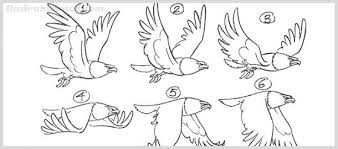 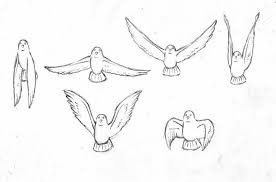 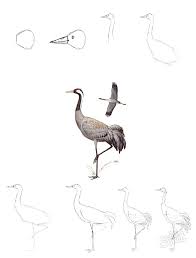 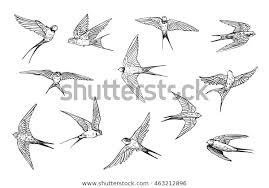 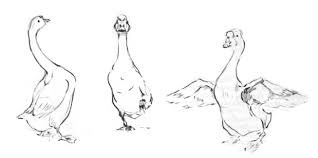 